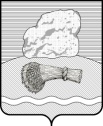 РОССИЙСКАЯ ФЕДЕРАЦИЯКалужская областьДуминичский районСельская Думасельского поселения«СЕЛО МАКЛАКИ»РЕШЕНИЕ«02»  мая  2023   года                                                                                   № 10 Об отмене решения сельской Думы сельского поселения «Село Маклаки»от 14.12.2022 № 28 «Об утверждении Положения о помощнике депутата сельской Думы сельского поселения «Село Маклаки»В соответствии с Федеральным законом от 06.10.2003 №131ФЗ «Об общих принципах организации местного самоуправления в Российской Федерации», на основании экспертного заключения правового управления администрации Губернатора Калужской области от 11.01.2023 № 260-М-07/2023 , руководствуясь Уставом сельского поселения «Село Маклаки», сельская Дума сельского поселения «Село Маклаки»    РЕШИЛА:1.Отменить Решение сельской Думы сельского поселения «Село Маклаки» от 14.12.2022 № 28 «Об утверждении Положения о помощнике депутата сельской Думы сельского поселения «Село Маклаки». 2.Настоящее решение вступает в силу с момента подписания, подлежит обнародованию и размещению на официальном сайте органов местного самоуправления сельского поселения «Село Маклаки» https://maklaki.ru/. 3. Контроль за исполнением настоящего решения  оставляю за собой.      Глава  поселения                                                                      О.Н.Волчкова